令和４年７月吉日祐心館主催『八月一般講習会』のご案内平素は祐心館道場の活動にご理解、ご協力を頂きまして誠にありがとうございます。皆様方に置かれましては、世情が落ち着かない中益々氣を出してご活躍の事とご拝察申し上げます。さて、八月一般講習会を下記の日程で企画しました。講習会ならではの充実した二日間にして参ります。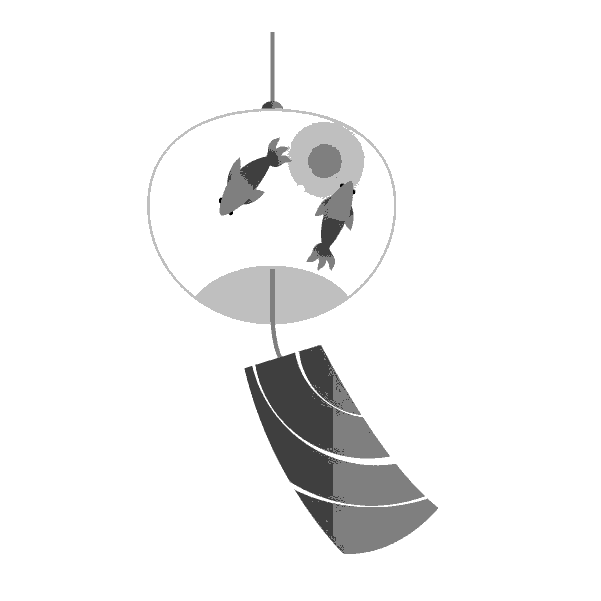 皆様お誘い合わせの上どうぞ奮ってご参加ください。皆様方のご参加お申し込みを、指導員一同心よりお待ち申し上げております。記◎日　程　：８月２０日（土）　～　２１日（日）◎会　場　：大崎市古川西部コミュニティセンター（宮城県大崎市古川諏訪３丁目３−１２）◎宿泊先　：各自予約（自己負担）[ご夕食]新型コロナ感染拡大中で、会本部の厳しい姿勢があります。残念ですが、会食、宴会は許容されません。会食等とみなされない様お誘い合ってのご夕食も3人を限度とし、厳に1時間以内でお願い致します。◎参加費用：全日講習費 16,500円、施設費 0円　合計16,500円（税込み）日帰り講習費  午前又は午後のみ5,500円、一日通して参加11,000円　施設費 0円（税込み）◎納入方法 ：参加費をゆうちょ銀行口座　記号10000 番号69031521フクダ　ノブヒロへ振込又は現金納入◎申込締切 ：８月１３日（日）申込書及び参加費の完納を以って申込受付完了◎集合場所について：２０日（土）は１２：４５に体育館に集合。受付開始と準備。◎持ち物 ：稽古着、各自必要なもの、剣と杖（お持ちの方のみ）、スケジュール表（この冊子）※お申込みは申込書及びＴＥＬ、またはｍａｉｌでもお受けいたします。ＴＥＬ： 090-4478-6138（福田）、ｍａｉｌ： yuushinkan@y4.dion.ne.jp２０２２年８月　昇段審査会準備講習会・一般講習会申込書住所　〒　　　　　 　　　　　　　　　　　　　　　　　　　　　　携帯電話　　　　　　　　　　　　　　　　　　　　　　　　　　　携帯ｱﾄﾞﾚｽ（未申告の方）　　　 　　　　　　　　　　　　　　　　所属　　　　　　　　　　　　　　教室Ａ．交通手段（どちらかに○をしてください）　車　・　電車　　Ｂ.電車でお越しの方　　駅及びホテルからの送迎をお申し出下さい。　　　　　　　　　　　（　古川駅　・　　　　ホテル　　　）[参加費用]※２１日（日）の昼食は近隣の飲食店等を利用する予定です。※今回２１日の昼食代は祐心館道場からの協賛です。上記申込金　　　　　　　　　　円を納入いたします。日付　令和４年　　　　月　　　　日8/20（土）8/20（土）8/21（日）8/21（日）午　前7:30朝食（宿泊者のみ　参考）午　前9:00会場集合午　前9:30合氣道稽古午　前11:50午　前12:15昼食午　後12:45会場集合14:00合氣道稽古午　後会場準備午　後13:00オリエンテーション16:00（審査会）午　後準備体操17:30稽古終了午　後13:15合氣道稽古午　後~午　後17:00解散夜　間19:15夕食（宿泊者のみ　参考）夜　間~夜　間20:30夕食終了（二次会なし）夜　間23:00消灯講習費施設費合計連日二日間16,500016,500連日午後・午後11,000011,000日曜日午前・午後11,000011,000午前又は午後のみ5,50005,500